  MADONAS NOVADA PAŠVALDĪBA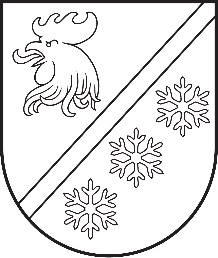 Reģ. Nr. 90000054572Saieta laukums 1, Madona, Madonas novads, LV-4801 t. 64860090, e-pasts: pasts@madona.lv ___________________________________________________________________________MADONAS NOVADA PAŠVALDĪBAS DOMESLĒMUMSMadonā2023. gada 29. jūnijā							          		Nr. 426									     (protokols Nr. 9, 68. p.)Par 2023. gada prioritārā investīciju projekta “Ēkas Augusta Saulieša iela 9, Cesvainē, telpu vienkāršotā atjaunošana” īstenošanuMadonas novada pašvaldības Investīciju projekts “Ēkas Augsta Saulieša iela 9, Cesvainē, telpu vienkāršotā atjaunošana” iekļauts Madonas novada ilgtspējīgas attīstības stratēģijā 2022. - 2047. gadam un Madonas novada attīstības programmas 2022. - 2028. gadam investīciju plānā 2023. - 2027. gadam.Projekta ietvaros ir veikts iepirkuma procedūra id. Nr. MNP2023/17 “Ēkas Augsta Saulieša iela 9, Cesvainē”, telpu vienkāršotā atjaunošana būvdarbiem, kuras rezultātā pieņemts lēmums par būvdarbu veicēju un kopējām būvdarbu izmaksām, kas sastāda EUR 102050,02 (viens simts divi tūkstoši piecdesmit euro, 2 centi), ieskaitot pievienotās vērtības nodokli. Plānotās būvuzraudzības un autoruzraudzības izmaksas 6000,00 EUR. Kopējās projekta izmaksas sastāda EUR 109310,02 (viens simts deviņi tūkstoši trīs simti desmit euro, 2 centi). Projekta ievaros ēkas 1.  stāvā  esošā  koplietošanas  telpu  grupa  tiek  paplašināta,  lai  nodrošinātu pilnvērtīgu piekļuvi uz jaunizveidojamām telpu grupām. Koplietošanas telpām papildus izbūvēta higiēnas telpa un sanitārtehniskā telpa personām ar funkcionāliem traucējumiem.  Atbilstoši  jaunizveidoto  telpu  grupu,  pielietošanas  funkcijai  esošajām  telpām  projekta ietvaros paredzēts veikt telpu pārplānojumu un kosmētisko remontu.  Lai īstenotu prioritāro investīciju projektu “Ēkas Augsta Saulieša iela 9, Cesvainē, telpu vienkāršotā atjaunošana” būvdarbu, būvuzraudzības un autoruzraudzības darbu veikšanai nepieciešams finansējums EUR 109310,02 (viens simts deviņi tūkstoši trīs simti desmit euro, 02 centi), t.sk. aizņēmums Valsts kasē 92913,52 EUR (deviņdesmit divi tūkstoši deviņi simti trīspadsmit euro, 52 centi) un pašvaldības līdzfinansējums 16396,50 EUR (sešpadsmit tūkstoši trīs simti deviņdesmit seši euro, 50 centi).Noklausījusies sniegto informāciju, atklāti balsojot: PAR – 16 (Agris Lungevičs, Aigars Šķēls, Aivis Masaļskis, Andris Dombrovskis, Andris Sakne, Artūrs Čačka, Artūrs Grandāns, Arvīds Greidiņš, Gunārs Ikaunieks, Guntis Klikučs, Iveta Peilāne, Kaspars Udrass, Māris Olte, Rūdolfs Preiss, Sandra Maksimova, Zigfrīds Gora), PRET – NAV, ATTURAS –  NAV, Madonas novada pašvaldības dome NOLEMJ:Apstiprināt prioritārā investīciju projekta  “Ēkas Augsta Saulieša iela 9, Cesvainē, telpu vienkāršotā atjaunošana” kopējās izmaksas EUR 109310,02 (viens simts deviņi tūkstoši trīs simti desmit euro, 02 centi), ieskaitot pievienotās vērtības nodokli.2023. gada prioritārā investīciju projekta “Ēkas Augsta Saulieša iela 9, Cesvainē, telpu vienkāršotā atjaunošana” īstenošanai, kas atbilst Madonas novada ilgtspējīgas attīstības stratēģijai 2022.-2047. gadam un Madonas novada attīstības programmai 2022. - 2028. gadam un nodrošina lietderīgu investīciju īstenošanu pašvaldības autonomās funkcijas  “gādāt par iedzīvotāju veselību — īstenot veselīga dzīvesveida veicināšanas pasākumus un organizēt veselības aprūpes pakalpojumu pieejamību” izpildei:Ņemt ilgtermiņa aizņēmumu 92913,52 EUR (deviņdesmit divi tūkstoši deviņi simti trīspadsmit euro, 52 centi) apmērā no Valsts kases ar tās noteikto procentu likmi uz 20 gadiem ar atlikto pamatsummas maksājumu 3 gadi. Aizņēmuma atmaksu garantēt ar pašvaldības budžetu. Aizņēmumu izņemt 2023.gadā.Paredzēt pašvaldības 2023. gada budžetā nepieciešamo līdzfinansējumu līdz 16396,50 EUR (sešpadsmit tūkstoši trīs simti deviņdesmit seši euro, 50 centi) apmēram, veicot attiecīgus grozījumus 2023. gada pašvaldības budžetā.              Domes priekšsēdētājs				             A. Lungevičs	Solozemniece 28306100ŠIS DOKUMENTS IR ELEKTRONISKI PARAKSTĪTS AR DROŠU ELEKTRONISKO PARAKSTU UN SATUR LAIKA ZĪMOGU